CHARLAN BROCK ARCHITECTS HONORED AT ORLANDO BUSINESS JOURNAL’S REAL ESTATE AWARDSMAITLAND, FL, October 1, 2018 – Charlan Brock Architects (CBA) was recognized by the Orlando Business Journal as one of the region’s top privately held companies during the publication’s annual Golden 100 Awards Luncheon. This year’s event was held on the afternoon of September 20 at the Hilton Orlando. Following several other award wins this year, CBA continues to be acknowledged as one of the top architectural firms in Central Florida. Now in its second year, the Residential Real Estate Awards honor builders, as well as significant residential property sales or developments that were announced, had a transaction completed or were under construction between January 2017 and January 2018.In the category of Best Green Residential Project, CBA’s Maitland Station apartments were designed to take advantage of the commuter rail station and provide housing adjacent to the future downtown. Through careful design of the building massing, color, choice of materials and detailing, the scale of the structure was made more relatable to the pedestrian.And, in the category of Top Apartment Deal, CBA’s Elan Audubon Park project features 450 luxury apartment units across 20 acres of land. The project was also designed to include environmentally friendly landscaping.Charlan Brock Architects is an architectural firm that meets the changing needs of the broad multi-family, housing, and lifestyle center development industries. CBA has become the go-to firm for integrating housing of all typologies across the market spectrum, creatively designing financially successful products that are marketable and buildable. The company stays abreast of emerging trends, applying experience and knowledge in their consistent pursuit of excellence and innovation. CBA’s process is highly collaborative, developing close relationships with clients and outside consultants before, during, and after construction. For more information, visit cbaArchitects.com.-  MORE  -Photo Attached: Team members from CBA accept awards in the categories of “Best Green Residential Project” and “Top Apartment Deal” from the Orlando Business Journal during the publication’s annual Residential Real Estate Awards event.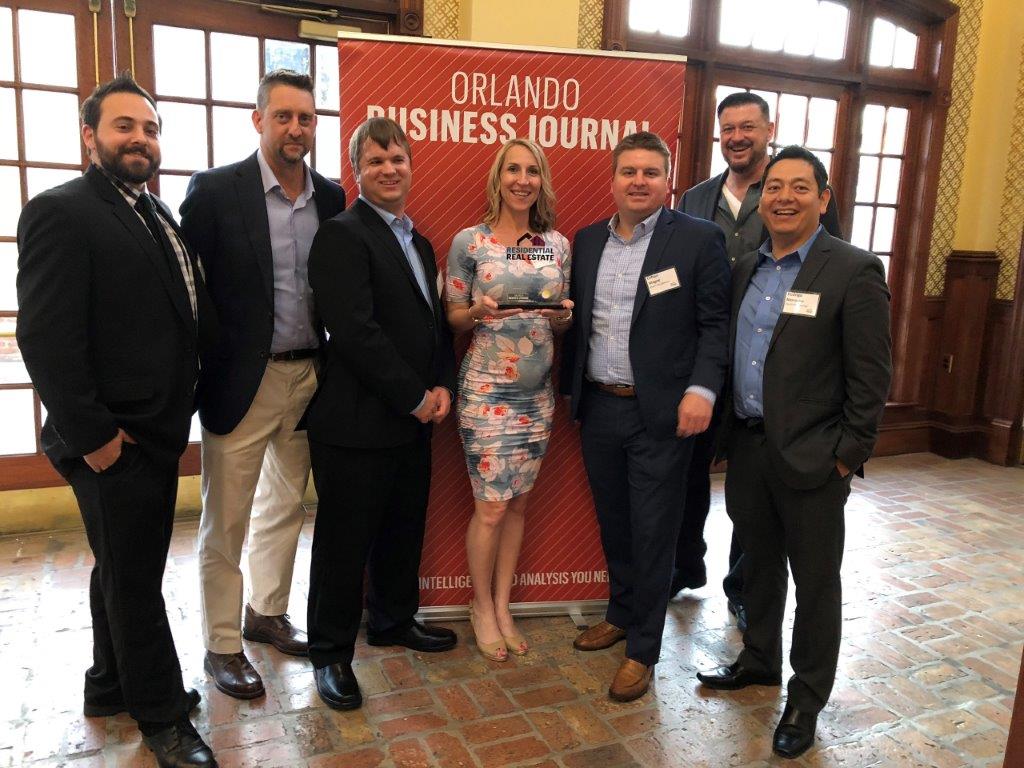 ###